 DOSSIER DE CANDIDAT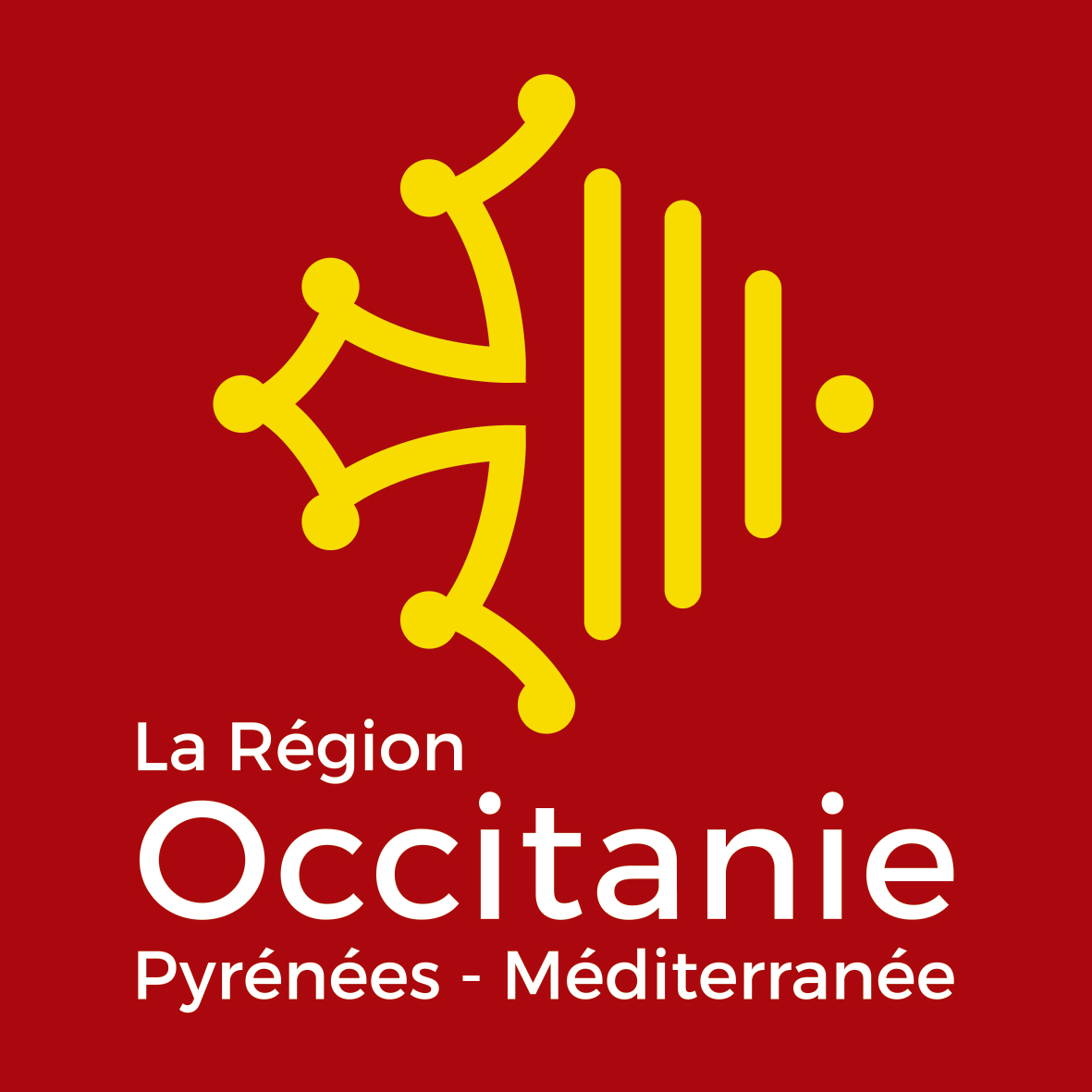 NGÉNIERIEDossier de candidatureAppel à projets« Handicap Occitanie2018/2021 »(année 2020)Avant de remplir ce dossier, merci de lire attentivement le règlement de l’appel à projets « Handicap  Occitanie 2018/2021Les candidatures devront être envoyées au plus tard le :31 octobre 2019 (le cachet de la poste faisant foi)Attention : votre projet ne doit pas avoir démarré avant le dépôt du dossier de candidature.par voie postale ET par voie électronique aux adresses indiquées :Par voie postaleRégion Occitanie / Pyrénées-MéditerranéeHôtel de RégionDirection des Solidarités et de l’Egalité22 boulevard du Maréchal Juin 31406 TOULOUSE CEDEX 9etPar voie électronique :aaphandicap@laregion.frPIECES A JOINDREA noter :Le dossier, ainsi que les annexes demandées ci-dessous, sont disponibles sur le site de la Région (www.laregion.fr).Il s’agit d’une demande de subvention de fonctionnement affectée à une opération spécifique (autrement appelée subvention de fonctionnement spécifique) : participation affectée au financement d’opération(s), pouvant inclure une partie des charges de fonctionnement nécessaires à leur réalisation.Le demandeur peut fournir tout autre document jugé utile pour présenter le projet et témoigner de son intérêt régional et de ses impacts (devis, note d’analyse,…).* Si les documents ne sont pas signés par le représentant légal, joindre le pouvoir donné par ce dernier au signataire.PARTIE I  IDENTIFICATION DE LA STRUCTURE PORTEUSE DU PROJETNom de l'association : Sigle : N° SIRET (obligatoire) :Objet /activité de l’association/raison sociale :Adresse du siège social (si différente de l’association) :Adresse de l’association : Informations Complémentaires  Numéro RNA : Le numéro RNA (Répertoire National des Associations) est attribué à l’occasion des démarches d’enregistrement de création ou modification en préfecture.Date de publication au Journal Officiel :   |J|J| / |M|M| /|A||A||A||A|Agrément administratif :  oui	   nonSi oui : précisez le ou les types d’agrément et dates d’obtentionLabel :  oui	   nonSi oui : précisez le ou les types de label et dates d’obtentionAssociation d’utilité publique :  oui	   nonNombre total de salarié.e.s : dont ______ hommes et ______ femmesdont taux d’emploi de personnes en situation de handicap : Nombre de bénévoles : 		Nombre de volontaires : 		 Bénévole : personne contribuant régulièrement à l’activité de l’association de manière non rémunérée.  Volontaire : personne engagée dans une mission d’intérêt général par un contrat spécifique.Cadres dirigeants : 	Pour les 3 plus hauts cadres dirigeants bénévoles et salariés : L’association a-t-elle déjà bénéficié d’une subvention de la Région Occitanie ?Si oui précisez : PARTIE II - DESCRIPTIF DU PROJET  IDENTIFICATION DU PROJET  Thématique(s) de votre projet :	Jeunesse (lycéen.ne.s, apprenti.e.s, écoles de la deuxième chance,…)  	Vie économique (formation, emploi,…)	Aménagement du territoire, logement	Vie citoyenne (culture, sport, loisirs, santé, logement,…)Intitulé précis du projet :Public ciblé :Description synthétique du projet (3 lignes) :  DESCRIPTION DU PROJETRappelez le contexte de départ (diagnostic, besoins identifiés, problématique) :Précisez les éléments novateurs et la pertinence du projet au regard des actions similaires existantes :Précisez si les bénéficiaires sont impliqués dans l’élaboration du projet :Comment ?Détaillez les actions et moyens matériels mis en œuvre pour la réalisation du projet :Détaillez les moyens humains mobilisés :Détaillez le partenariat développé pour le projet :Lieu(x) de déroulement et bénéficiaires du projet/évènement : territoire(s) et public(s) concerné(s) Indiquez avec précision les lieux géographiques (départements, communes,…), le nombre prévisionnel de bénéficiaires et la répartition femmes/hommes.Quels moyens de communication envisagez-vous pour faire connaître votre action ? (actions envisagées et supports, adaptation de l’information au public cible pour faire connaître votre projet, pistes de pérennisation du projet)Détaillez les indicateurs de suivi et les moyens d’évaluation de l’action : Votre projet est-il transférable et peut-il être généralisé sur le territoire régional ?Comment ? (actions, outils,...)CALENDRIERDates de début et fin du projet : du |J|J| / |M|M /|A|A| au |J|J| / |M|M /|A|A|PARTIE III : BUDGET PREVISIONNEL DE L'ACTIONVeuillez obligatoirement compléter et joindre à votre dossier le budget prévisionnel disponible au téléchargement sur la page https://www.laregion.fr/AAP-Handicap-OccitaniePARTIE IV - ATTESTATION SUR L’HONNEURJe soussigné.e __________________, en qualité du signataire et représentant légal (ou signataire avec délégation du représentant légal), sollicite une aide de la Région destinée à la réalisation du programme d’actions ou de l’opération intitulée :__________________Pour un coût total du projet de _________ € HT/TTC (rayer la mention inutile)Rappel du montant de l’aide régionale sollicitée : _________€,  soit un taux de _________%J'atteste sur l'honneur : L’exactitude des renseignements de la demande de financement et du budget prévisionnel du programme d’actions ou plan de financement de l’opération,Que les dépenses mentionnées dans le plan de financement ou budget prévisionnel s’appuient sur des résultats de consultations d’entreprises, ou si le projet ne donne pas lieu à un marché public, sur des devis, factures pro-forma,… La régularité de la situation fiscale et sociale,Ne pas avoir sollicité d’autres ressources publiques et privées que celles présentées dans le présent dossier,Ne pas faire l’objet d’une procédure collective (ex : redressement, liquidation,…) liée à des difficultés économiques, et ne pas être considéré comme une entreprise en difficulté au regard de la réglementation européenne des aides d’Etat. Je m’engage à respecter les obligations suivantes : Fournir toute pièce complémentaire jugée utile pour instruire la demande et suivre la réalisation de l'opération ou du programme d’actions,Informer le service instructeur en cas de modification du programme d’actions, de l’opération ou de son déroulement (ex : période d’exécution, localisation de l’opération, engagements financiers, données techniques,…) y compris en cas de changement de ma situation (fiscale, sociale,…), de ma raison sociale, etc. Informer la Région de tout changement dans ma situation juridique, notamment toute modification des statuts, dissolution, fusion, toute procédure collective en cours et plus généralement de toute modification importante susceptible d’affecter le fonctionnement de la personne morale (ou physique),Respecter les règles de commande publique, pour les organismes soumis à l’ordonnance n° 2015-899 du 23 juillet 2015,Tenir une comptabilité pour tracer les mouvements comptables de l’opération,Dûment justifier les dépenses en cas d’attribution du financement,Faire état de la participation de la Région en cas d’attribution du financement,Me soumettre à tout contrôle technique, administratif, comptable et financier, et communiquer toutes pièces et informations en lien avec le programme d’actions ou l’opération.Le non-respect de ces obligations est susceptible de conduire à un non-versement ou un reversement partiel ou total du financement régional. Fait à _________, le _________Nom et fonction du signataire :Cachet et signature du demandeur (représentant.e. légal.e ou délégué.e)PIECES A JOINDRE POUR TOUS LES DEMANDEURSFiche d’identification de la structure porteuse du projet (Partie I)Le descriptif du projet (Partie II)Le budget prévisionnel de l’action (Partie III) – OBLIGATOIRE (disponible 	au téléchargement sur la page 	https://www.laregion.fr/AAP-Handicap-OccitanieL’attestation sur l’honneur (Partie IV)NB : cette attestation sur l’honneur peut valoir lettre de demande de financement.Si le budget prévisionnel ou le plan de financement est présenté TTC, le bé-	néficiaire doit fournir une attestation de non récupération de la TVARelevé d’identité bancaire (RIB)LES ORGANISMES PRIVESdoivent joindre :Copie des statuts en vigueur datés et signés*Liste des membres du conseil d’administration ou du bureau en vigueurAnnexe 1 signée*  (budget prévisionnel de la structure)Rapport d’activité du dernier exercice clôturé (N-1)Bilan et compte de résultat du dernier exercice clôturé (N-1, certifiés conformes 	par le président, le trésorier et le cas échéant le commissaire aux comptes)Pour les associations : liste des insertions au Journal Officiel (ou récépissé de 	la préfecture) et fiche association.N° de voieRueBoîte postaleVilleN° de voieRueBoîte postaleVilleTéléphoneCourrielSite WebReprésentant.e légal.e de l’associationReprésentant.e légal.e de l’associationPersonne en charge du dossierPersonne en charge du dossierNom et prénomNom et prénomFonctionFonctionTéléphoneTéléphoneCourrielCourriel« Le Règlement Général sur la Protection des Données (RGPD) qui est entré en vigueur dans l’Union Européenne et la Région Occitanie est sensible au respect de votre vie privée.Pour renforcer votre confiance et être plus transparent dans l’utilisation de vos données personnelles, nous souhaitons nous assurer que vous consentez toujours à recevoir des informations dans le cadre des actions relevant de la politique de solidarité et de l’égalité de la Région. Nous vous rappelons que votre adresse email sert uniquement à vous envoyer des informations en lien avec ces thématiques et à gérer votre adhésion.Vos données restent confidentielles et ne sont communiquées à aucun tiers.Sans demande de votre part, votre adresse email restera dans notre base de données et vous continuerez à recevoir nos informations. Vous restez libre toutefois de vous désinscrire à tout moment. »Pour les 3 plus hauts cadres dirigeants bénévoles et salariésRémunérationAvantages en natureDirigeant 1 : Dirigeant 2 : Dirigeant 3 : AnnéeIntitulé du ProjetDirection de la Région sollicitéeMontant de la subvention accordée201920182017Nom du partenaireStatut du partenaire (association, fondation, organisme public,..)Localisation du partenaire (ville et département)Lieux de l’action envisagéeNombre de bénéficiaires prévus de l’actionPublic(s) cible(s)% de femmes % d’hommesNB : Les dépenses éligibles devront :
- être liées à la mise en œuvre de l’opération et nécessaires à sa réalisation : ne seront notamment pas considérés comme éligibles les impôts dont le lien avec l’opération ne peut être justifié, les amendes, les pénalités financières, les frais de contentieux, les dettes (y compris les intérêts des emprunts), les accords amiables et intérêts moratoires, les frais bancaires et assimilés ;
- être postérieures à la date de réception du dossier de demande de financement ;
- donner lieu à un décaissement réel : ne seront notamment pas considérées comme éligibles les dotations aux amortissements et aux provisions, les retenues de garantie non acquittées, les contributions volontaires. En effet, les contributions volontaires, apportées tant par la structure bénéficiaire du financement régional que des tiers (prestations réalisées à titre gratuit, mises à disposition à titre gracieux de personnes ainsi que de biens meubles ou immeubles) sont expressément exclues du champ des dépenses éligibles, sauf pour le bénévolat qui peut être valorisé, dans la limite de 20 % du montant total des charges directes éligibles, cette dépense doit être distinguée des autres charges répertoriées dans le dossier de candidature.ANNEXE 1 : BUDGET PREVISIONNEL DE LA STRUCTUREANNEXE 1 : BUDGET PREVISIONNEL DE LA STRUCTUREANNEXE 1 : BUDGET PREVISIONNEL DE LA STRUCTUREANNEXE 1 : BUDGET PREVISIONNEL DE LA STRUCTUREANNEXE 1 : BUDGET PREVISIONNEL DE LA STRUCTUREANNEXE 1 : BUDGET PREVISIONNEL DE LA STRUCTUREANNEXE 1 : BUDGET PREVISIONNEL DE LA STRUCTUREANNEXE 1 : BUDGET PREVISIONNEL DE LA STRUCTUREA renseigner pour tout type de structure sollicitant une subvention de fonctionnement général ou spécifiqueA renseigner pour tout type de structure sollicitant une subvention de fonctionnement général ou spécifiqueA renseigner pour tout type de structure sollicitant une subvention de fonctionnement général ou spécifiqueA renseigner pour tout type de structure sollicitant une subvention de fonctionnement général ou spécifiqueA renseigner pour tout type de structure sollicitant une subvention de fonctionnement général ou spécifiqueA renseigner pour tout type de structure sollicitant une subvention de fonctionnement général ou spécifiqueA renseigner pour tout type de structure sollicitant une subvention de fonctionnement général ou spécifiqueA renseigner pour tout type de structure sollicitant une subvention de fonctionnement général ou spécifiqueA renseigner pour tout type de structure sollicitant une subvention de fonctionnement général ou spécifiqueCHARGES CHARGES MONTANTPRODUITSPRODUITSMONTANT60 Achats60 Achats70 Ventes 70 Ventes Prestations de servicesAchats, matériels et fournituresAutres fournitures74 Subventions d'exploitation74 Subventions d'exploitation61 Services extérieurs61 Services extérieursConseil RégionalLocationsVille (précisez) Entretien et réparationEPCIAssurancesConseil départementalDocumentation…Autres : précisez62 Autres services extérieurs62 Autres services extérieursRémunération d’intermédiaires et honorairesÉtat (précisez)Publicité, publicationEurope (précisez)Déplacements, missionsAutres aides publiques (précisez)Autres : précisezAides privées (précisez)63 Impôts et taxes63 Impôts et taxesImpôts et taxe sur rémunération Autres impôts et taxes64 Charges de personnel64 Charges de personnelRémunération des personnelsCharges socialesAutres charges de personnel65 Autres charges de gestion courante65 Autres charges de gestion courante75 Autres produits de gestion courante75 Autres produits de gestion couranteCotisations66 Charges financières66 Charges financières76 Produits financiers76 Produits financiers67 Charges exceptionnelles67 Charges exceptionnelles76 Produits financiers76 Produits financiers68 Dotations aux amortissements68 Dotations aux amortissements78 Reprise sur amortissements et provisions78 Reprise sur amortissements et provisionsTOTAL CHARGES           - € TOTAL PRODUITS           - € Contributions volontaires86 Emplois des contributions volontaires en nature86 Emplois des contributions volontaires en nature87Contributions volontaires en natureTOTALTOTAL